
                                         (A déposer par l’étudiant à la scolarité demandée)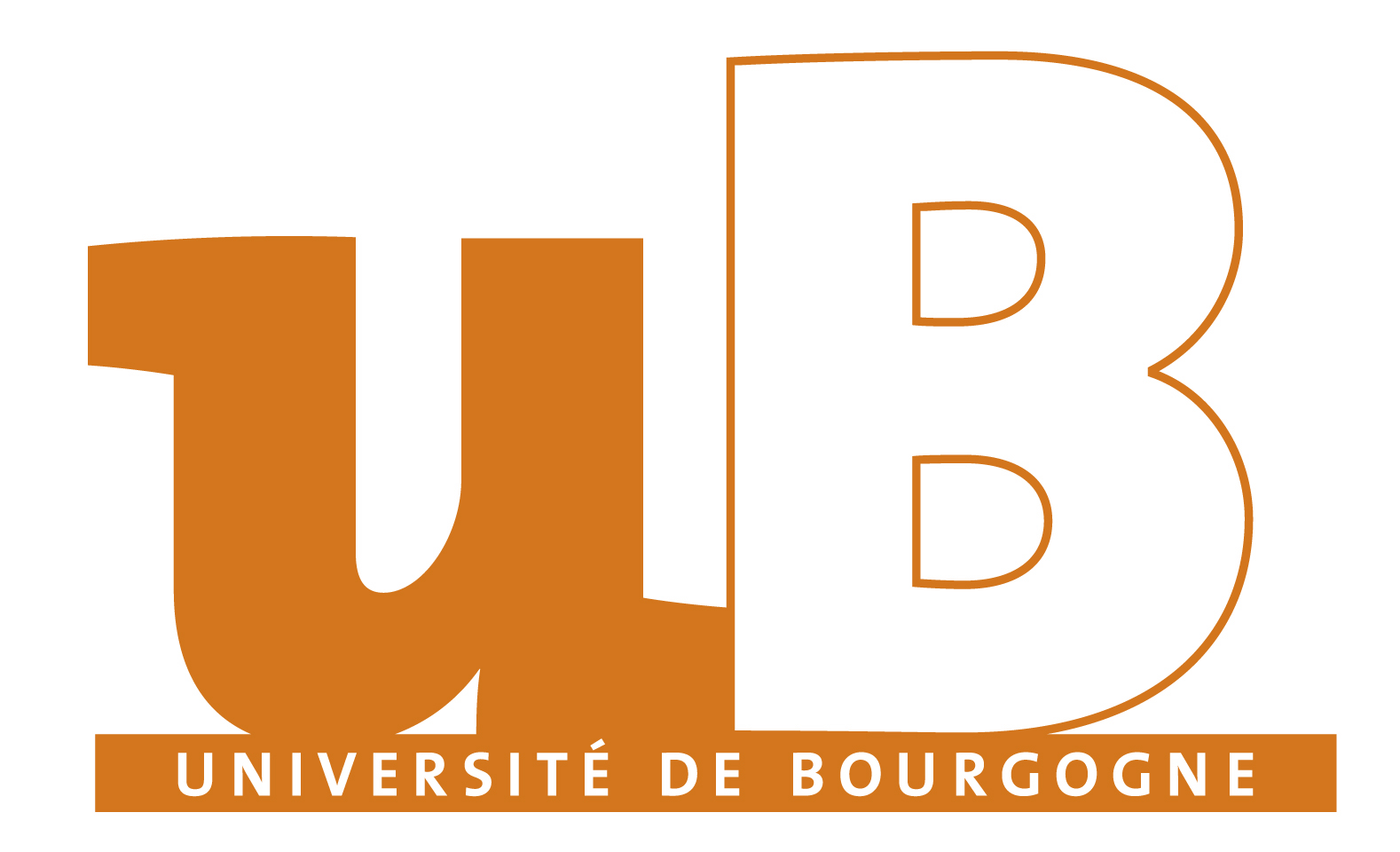 DEMANDE DE RÉORIENTATION2024 - 2025
(Y compris pour les étudiants inscrits dans un IUT)Attention :Lors de réorientation, les demandes d’inscription en L1, PASS, pour la rentrée 2024-2025 sont traitées via Parcoursup.Pour les candidats ayant suivi une formation dans une université française, la fiche accueil « Arrivée » (demande préalable de transfert est à utiliser. En cas de demande de réorientation après inscription (après la rentrée) et en cours d’année (2nd semestre), il est inutile d’effectuer une demande d’inscription tardive.N° étudiant :N° étudiant :N° National ou INE :N° National ou INE :N° National ou INE :N° National ou INE :N° National ou INE :(Université Dijon y compris IUT)(Université Dijon y compris IUT)(Université Dijon y compris IUT)(Université Dijon y compris IUT)(Université Dijon y compris IUT)(Université Dijon y compris IUT)(Université Dijon y compris IUT)(Université Dijon y compris IUT)OBLIGATOIRE si l’Étudiant déjà inscrit à l’Université (Dijon ou autre en France) ou bachelier depuis 1995OBLIGATOIRE si l’Étudiant déjà inscrit à l’Université (Dijon ou autre en France) ou bachelier depuis 1995OBLIGATOIRE si l’Étudiant déjà inscrit à l’Université (Dijon ou autre en France) ou bachelier depuis 1995OBLIGATOIRE si l’Étudiant déjà inscrit à l’Université (Dijon ou autre en France) ou bachelier depuis 1995OBLIGATOIRE si l’Étudiant déjà inscrit à l’Université (Dijon ou autre en France) ou bachelier depuis 1995OBLIGATOIRE si l’Étudiant déjà inscrit à l’Université (Dijon ou autre en France) ou bachelier depuis 1995OBLIGATOIRE si l’Étudiant déjà inscrit à l’Université (Dijon ou autre en France) ou bachelier depuis 1995OBLIGATOIRE si l’Étudiant déjà inscrit à l’Université (Dijon ou autre en France) ou bachelier depuis 1995OBLIGATOIRE si l’Étudiant déjà inscrit à l’Université (Dijon ou autre en France) ou bachelier depuis 1995OBLIGATOIRE si l’Étudiant déjà inscrit à l’Université (Dijon ou autre en France) ou bachelier depuis 1995OBLIGATOIRE si l’Étudiant déjà inscrit à l’Université (Dijon ou autre en France) ou bachelier depuis 1995OBLIGATOIRE si l’Étudiant déjà inscrit à l’Université (Dijon ou autre en France) ou bachelier depuis 1995OBLIGATOIRE si l’Étudiant déjà inscrit à l’Université (Dijon ou autre en France) ou bachelier depuis 1995OBLIGATOIRE si l’Étudiant déjà inscrit à l’Université (Dijon ou autre en France) ou bachelier depuis 1995OBLIGATOIRE si l’Étudiant déjà inscrit à l’Université (Dijon ou autre en France) ou bachelier depuis 1995OBLIGATOIRE si l’Étudiant déjà inscrit à l’Université (Dijon ou autre en France) ou bachelier depuis 1995OBLIGATOIRE si l’Étudiant déjà inscrit à l’Université (Dijon ou autre en France) ou bachelier depuis 1995OBLIGATOIRE si l’Étudiant déjà inscrit à l’Université (Dijon ou autre en France) ou bachelier depuis 1995OBLIGATOIRE si l’Étudiant déjà inscrit à l’Université (Dijon ou autre en France) ou bachelier depuis 1995OBLIGATOIRE si l’Étudiant déjà inscrit à l’Université (Dijon ou autre en France) ou bachelier depuis 1995OBLIGATOIRE si l’Étudiant déjà inscrit à l’Université (Dijon ou autre en France) ou bachelier depuis 1995OBLIGATOIRE si l’Étudiant déjà inscrit à l’Université (Dijon ou autre en France) ou bachelier depuis 1995OBLIGATOIRE si l’Étudiant déjà inscrit à l’Université (Dijon ou autre en France) ou bachelier depuis 1995OBLIGATOIRE si l’Étudiant déjà inscrit à l’Université (Dijon ou autre en France) ou bachelier depuis 1995OBLIGATOIRE si l’Étudiant déjà inscrit à l’Université (Dijon ou autre en France) ou bachelier depuis 1995OBLIGATOIRE si l’Étudiant déjà inscrit à l’Université (Dijon ou autre en France) ou bachelier depuis 1995OBLIGATOIRE si l’Étudiant déjà inscrit à l’Université (Dijon ou autre en France) ou bachelier depuis 1995OBLIGATOIRE si l’Étudiant déjà inscrit à l’Université (Dijon ou autre en France) ou bachelier depuis 1995OBLIGATOIRE si l’Étudiant déjà inscrit à l’Université (Dijon ou autre en France) ou bachelier depuis 1995OBLIGATOIRE si l’Étudiant déjà inscrit à l’Université (Dijon ou autre en France) ou bachelier depuis 1995OBLIGATOIRE si l’Étudiant déjà inscrit à l’Université (Dijon ou autre en France) ou bachelier depuis 1995OBLIGATOIRE si l’Étudiant déjà inscrit à l’Université (Dijon ou autre en France) ou bachelier depuis 1995OBLIGATOIRE si l’Étudiant déjà inscrit à l’Université (Dijon ou autre en France) ou bachelier depuis 1995NOM :NOM :NOM :NOM :Prénom :Prénom :Prénom :Prénom :Prénom :NOM usuel (marital) :NOM usuel (marital) :NOM usuel (marital) :NOM usuel (marital) :Nationalité :Date de naissance :Date de naissance :Date de naissance :Date de naissance :Date de naissance :Date de naissance :Date de naissance :Date de naissance ://///Nationalité :Date de naissance :Date de naissance :Date de naissance :Date de naissance :Date de naissance :Date de naissance :Date de naissance :Date de naissance ://///Adresse :N° portable et (ou) Tél. :N° portable et (ou) Tél. :N° portable et (ou) Tél. :N° portable et (ou) Tél. :N° portable et (ou) Tél. :N° portable et (ou) Tél. :E-mail :SOLLICITE UNE INSCRIPTION :Préciser l’année (1ère, 2ème, 3ème…) – le diplôme (Licence, Master …) – la mention – le parcours (le cas échéant)BACCALAURÉAT :BACCALAURÉAT :AnnéeSérieSérieDépartement d’obtentionÉTUDES APRÉS LE BACCALAURÉATÉTUDES APRÉS LE BACCALAURÉATÉTUDES APRÉS LE BACCALAURÉATÉTUDES APRÉS LE BACCALAURÉATÉTUDES APRÉS LE BACCALAURÉATÉTUDES APRÉS LE BACCALAURÉATÉTUDES APRÉS LE BACCALAURÉATÉTUDES APRÉS LE BACCALAURÉATÉTUDES APRÉS LE BACCALAURÉATAnnée
d’inscriptionNom de l’UniversitéNom de l’UniversitéNom de l’UniversitéNom de l’UniversitéDiplôme(s) préparé(s) depuis l’obtention du baccalauréatDiplôme(s) préparé(s) depuis l’obtention du baccalauréatRésultats obtenusRésultats obtenus20..… - 20..…20..… - 20..…20..… - 20..…20..… - 20..…20..… - 20..…	PIÈCES A JOINDRE OBLIGATOIREMENT :les relevés des notes obtenues au bac et après le baccalauréatune enveloppe timbrée (format 220 mm x 110 mm) libellée à l’adresse de l’étudiantune lettre de motivation et les justificatifs éventuels	PIÈCES A JOINDRE OBLIGATOIREMENT :les relevés des notes obtenues au bac et après le baccalauréatune enveloppe timbrée (format 220 mm x 110 mm) libellée à l’adresse de l’étudiantune lettre de motivation et les justificatifs éventuels	PIÈCES A JOINDRE OBLIGATOIREMENT :les relevés des notes obtenues au bac et après le baccalauréatune enveloppe timbrée (format 220 mm x 110 mm) libellée à l’adresse de l’étudiantune lettre de motivation et les justificatifs éventuels(NB :	Il est indispensable de connaître les raisons de votre demande. Votre argumentation pourra être déterminante au niveau de la décision finale).(NB :	Il est indispensable de connaître les raisons de votre demande. Votre argumentation pourra être déterminante au niveau de la décision finale).(NB :	Il est indispensable de connaître les raisons de votre demande. Votre argumentation pourra être déterminante au niveau de la décision finale).Date :Signature de l'ÉtudiantPARTIE RÉSERVÉE À L’ADMINISTRATIONPARTIE RÉSERVÉE À L’ADMINISTRATIONAVIS de la Commission pédagogique du diplôme demandéAVIS de la Commission pédagogique du diplôme demandéDate : 	Date : 	(Si avis défavorable, motivation détaillée au regard du cursus de l’étudiant))(Si avis défavorable, motivation détaillée au regard du cursus de l’étudiant))(Nom et signature)(Nom et signature)AVIS du Directeur UFR d’accueilAVIS du Directeur UFR d’accueilDate : 	Date : 	(motivé si défavorable)(motivé si défavorable)(Nom et signature)(Nom et signature)A transmettre au Pôle Formation et Vie Universitaire pour décision du Président de l’Université (lors d’un avis négatif)A transmettre au Pôle Formation et Vie Universitaire pour décision du Président de l’Université (lors d’un avis négatif)A transmettre au Pôle Formation et Vie Universitaire pour décision du Président de l’Université (lors d’un avis négatif)A transmettre au Pôle Formation et Vie Universitaire pour décision du Président de l’Université (lors d’un avis négatif)